THE EXTRAORDINARY GENERAL MEETING OF SHAREHOLDERSPT SELARAS CITRA NUSANTARA PERKASA TBKPOWER OF ATTORNEYThe undersigned belowName				:Address			:ID Card#			:In this case acting as Shareholder with the following details :Name of Company Share 	: PT SELARAS CITRA NUSANTARA PERKASA TBKNumber of Shares		:Hereinafter referred to as the “The Authorizer” Herewith authorizes the Officer appointed by PT Datindo Entrycom, the Company's Securities Administration Bureau (“BAE”), namely:Name				:Address			:ID Card#			:Hereinafter referred to as “The Authorized”---------------------------------------------------- S P E C I A L --------------------------------------------------------------Untuk mewakili Pemberi Kuasa untuk hadir dan menyampaikan suara selaku Pemegang Saham dalam Rapat Umum Pemegang Saham Luar Biasa PT Selaras Citra Nusantara Perkasa Tbk  (“Rapat”) yang diselenggarakan pada tanggal 2 Desember 2020 dan/atau tanggal lain yang diselenggarakan sesuai dengan ketentuan dan peraturan yang berlaku.To represent The Authorizer to attend and convey shareholder votes in the Extraordinary General Meeting of Shareholders of PT Selaras Citra Nusantara Perkasa Tbk (“The Meeting”) which was held on December 2nd, 2020 and/or other dates held in accordance with the provisions and regulations that apply. The Authorized must submit a vote for each agenda item of the Meeting from the Proxy as the Shareholder as follows:The Authorized must submit the decision according to The Authorizer's choice as the Shareholder, at each agenda item in the General Meeting of Shareholders.The Authorizer hereby declares and/or affirms that the votes in the agenda of the Meeting submitted based on this power of attorney form are valid and correct and this power of attorney form can be used as proof where it will be needed.This power of attorney is subject to the provisions of the Prevailing Laws in the Republic of Indonesia.……… (venue) ………., ………… (date) ……………….The Authorizer					The AuthorizedMeterai Rp. 6.000,-Name							NameNoted byPT Datindo EntrycomName			:Position		:No.AGENDAPlease fill in with sign [] 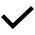 accordingly []Please fill in with sign [] accordingly []Please fill in with sign [] accordingly []No.AGENDAAGREEDDISAGREEDABSTAINED1Approval of the appointment of a Public Accountant and / or Public Accountant Firm 2.Delegation of authority to the Company's Board of Commissioners to determine remuneration for the Company's Board of Commissioners and Directors3.Changes in the Composition of the Management of the Company